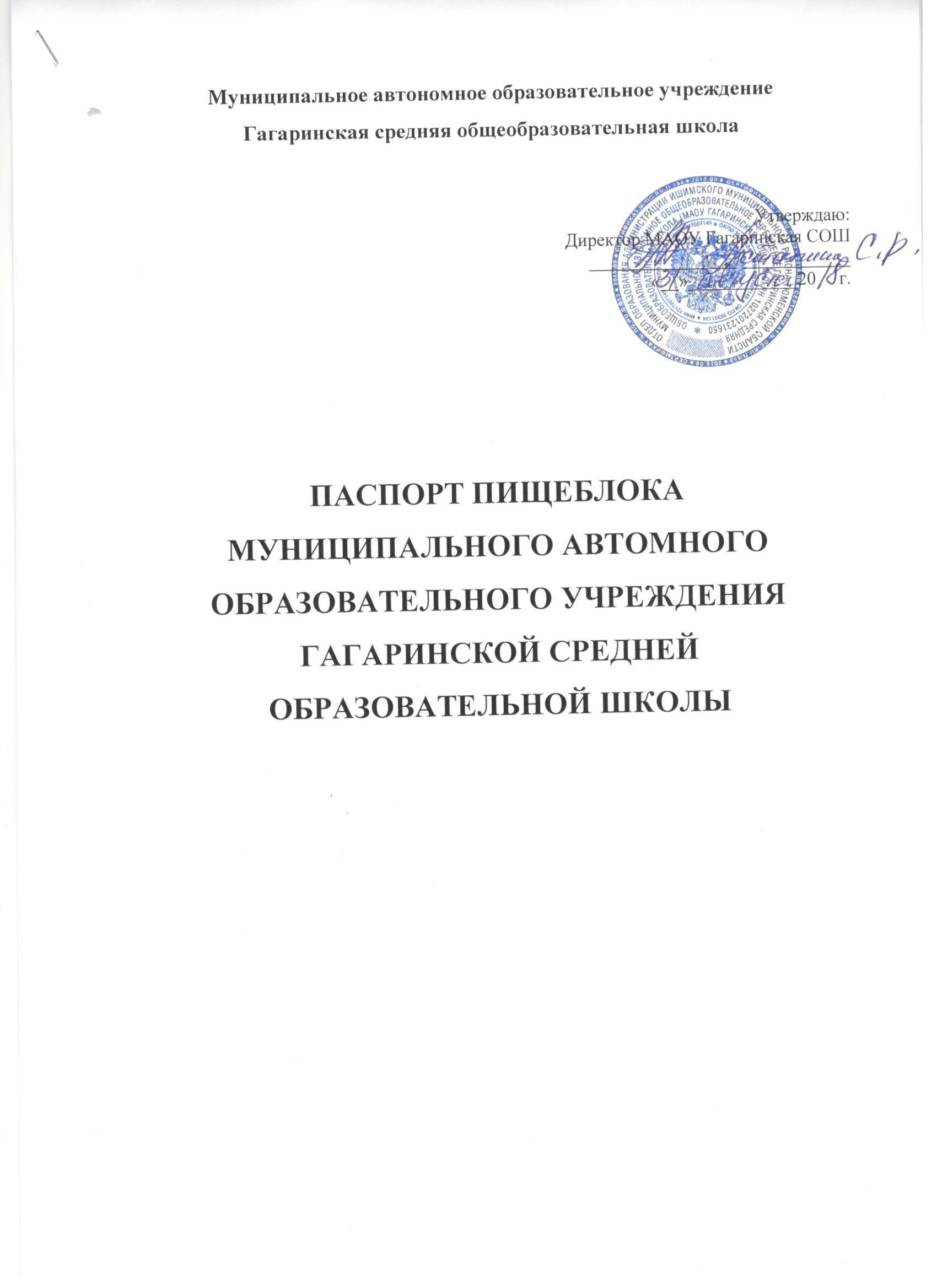 1.Общие сведения2. В образовательном учреждении имеется:3. Инженерное обеспечение пищеблока: 4. Для перевозки продуктов питания используется:5.Перечень имеющихся производственных помещений и установленного оборудования6.Обеспеченность посудой и кухонным инвентарем7. Характеристика бытовых помещений для сотрудников пищеблока8.Штатное расписание1.Наименование образовательного учрежденияМуниципальное автономное образовательное учреждение Гагаринская средняя общеобразовательная школа2.Адрес627704, Россия, Тюменская область, Ишимский район, село Гагарино, улица Новая, дом 30.3.ФИО руководителяАстанина Светлана Робертовна4.Количество обучающихся2595.Общая площадь80,9№п/пНаименованиеДа/Нет 1Столовая, работающая на сырьеДа2Столовая-доготовочная (работаюшая на полуфабрикатах)Нет3Столовая-раздаточнаяНет4БуфетНет№ п/пДа/нет1Водоснабжение- централизованное - от сетей населенного пункта; - собственная скважина учреждения; - в случае использования других источников указать их ведомственную принадлежность; - вода привозная; -прочие.ДаНет ДаНетНетНет2Горячее водоснабжение (указать источник)электроводонагреватель3Наличие резервного горячего водоснабжениянет4Отопление- централизованное- от сетей населенного пункта;- собственная котельнаяНетНетДа (обслуживает  «Коммунальщик»)5Водоотведение - централизованное -в сети населенного пункта; - выгреб; - локальные очистные сооружения; - септик во дворе школы НетНетДаНетНет6Вентиляция (механическая)Да № п/пДа/нет1Специализированный транспорт школыНет2Специализированный транспорт организации общественного питания, обслуживающей школуНет3Специализированный транспорт организаций – поставщиков пищевых продуктовДа4Специализированный транспорт ЧП, обслуживающего школуДа5Специализированный транспорт отсутствуетНетНаименование производственного помещенияПеречень оборудованияИмеется (шт.)Холодный цех- Холодильник бытовой с морозильной камерой- Морозильный ларь- Производственный стол- Весы настольные циферблатные ()3111Овощной цех (первичной обработки овощей)- Моечная ванна- Производственный стол- Мойка для мытья рук121Мясо-рыбный цех- Производственный стол- Электромясорубка МИМ 300- Моечная двухсекционная ванна- Морозильный ларь- Весы настольные циферблатные ()31111Горячий цех- Производственный стол: «хлеб»«холодные закуски» - Электрическая плита 4-х конфорочная 4ШМ- Протирочная машина МПО-1-01 - Кухонные весы электронные- Шкаф для хранения хлеба- Мойка для мытья рук - Пароконвектомат312211111Моечная кухонной посуды- Моечная 3-х секционная ванна- Моечная 2-х секционная ванна- Моечная 1-х секционная ванна- Стеллаж- Водонагреватель 80л.- Система водоочистки- Производственный стол1112213Слад №1- Стеллаж- Шкаф 11Слад №2- Шкаф- Стеллаж41Раздаточная зона - Мармиты для первых блюд- Мармиты для вторых блюд -стол для приборов и подносов 212Наименование Обеспеченность Кухонная посуда- Бак из нержавеющий стали:.. - Чайник эмалированный .- Сковорода чугунная - Ковш эмалированный - Таз эмалированный 10л- НожТарелки СтаканыЛожкиВилкиСито1 шт. (для 1-го блюда) 8 шт. (2 шт. для 1-го блюда, 3 шт. для 2-го блюда, 3 шт. для 3-го блюда)1 шт. 1 шт. 2 шт. 11 шт.9 шт. (для хлеба, масла, сыра, мяса вареного,  мяса сырого, рыбы сырой, овощей сырых, холодные закуски, курица сырая)182 шт. (91 шт. для 1-го блюда, 91 шт. для 2-го блюда)79 шт.91 шт.91 шт.3 шт.Кухонный инвентарь:- Доска разделочная- Ведро - Ведро – дуршлаг- Веселко - Противни из нержавеющей стали- Поднос пластиковый- Терка металлическая- Щетка – сметка для хлебного шкафа9 шт. (для хлеба, масла, сыра, мяса вареного,  мяса сырого, рыбы сырой, овощей сырых, холодные закуски, курица сырая)2 шт.1 шт.1 шт.2 шт.1 шт.1 шт.1 шт.Наименование производственного помещенияПеречень оборудованияИмеется (шт.)Санузел для сотрудников пищеблокаУнитазМойка для мытья рукВедроШвабра1111Гардеробная персоналаСтолСтульятахта121Душевые для сотрудников пищеблоканетКол-воставокУкомплектованностьКвалификационный разрядСтаж работы по специальностиНаличие оформленной личной медицинской книжкиПовар11415даРабочий кухни11-3да